158182 - Meel House, Shap Development Plan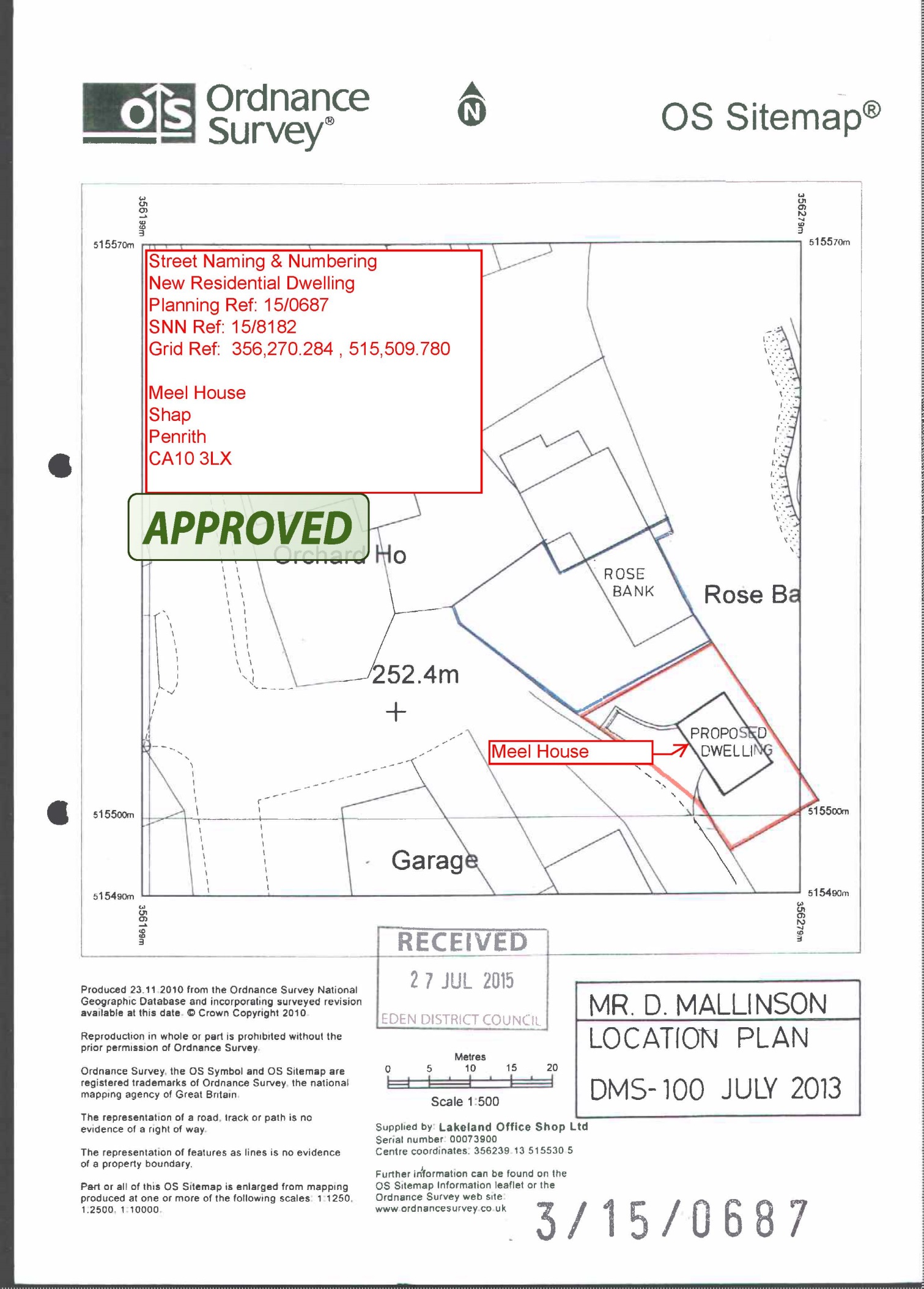 